ОДОБРИЛ: инж. ДИМИТЪР НАКОВЗа кмет на Община Русе/съгласно Заповед № РД-01-1948 от 29.06.2016г./i. Общи условия1. Възложител Възложител на настоящата поръчка е Кметът на Община Русе. Възложителят  взема решение за откриване на процедура за възлагане на обществена поръчка, с което одобрява обявлението за обществена поръчка и документацията за участие в процедурата. Процедурата се открива на основание чл. 178, ал.1 във връзка с чл.18, ал.1, т.12 от ЗОП.2. Описание на предмета на обществената поръчка и техническа спецификация.Проектиране и строителство на обект: Реконструкция на улично кръстовище  по ул. „Потсдам“  и ул. „Проф. Михаил Арнаудов“.Техническо задание и информация относно обекта  (приложено на отделен файл) 3. Прогнозна стойност за изпълнение на поръчката	3.1. Общата прогнозна стойност на поръчката е до 445 000,00 (четиристотин четиридесет и пет хиляди) лева с ДДС,  от които 24 000, 00 (дведесет и четири  хиляди) лева с ДДС за проектиране и авторски надзор и 421 000,  00 (четиристотин двадесет  и еднахиляди) лева с ДДС.Финансирането на поръчката се осигурява от Община Русе. Плащането се извършва, съгласно проекта на договор, нераздална част от документацията за участие.4. Обособени позиции4.1. Поръчката не е разделена на обособени позиции.5. Възможност за представяне на варианти в офертите5.1. Няма възможност за представяне на варианти в офертите.6. Срок за изпълнение на обществената поръчка6.1. Срокът на изпълнение на обществената поръчка е по предложението на участника, но - не повече от 50/петдесет/ календарни дни за извършване на услугата - проектиране-    не повече 90/деветдесет/ календарни дни след подписването на протокол №2а за откриване на строителната площадка.II. ИЗИСКВАНИЯ КЪМ УЧАСТНИЦИТЕ7. Общи изисквания към участниците в процедурата	7.1. В процедурата за възлагане на обществена поръчка могат да участват  български или чуждестранни физически или юридически лица или техни обединения, както и всяко друго образувание, което има право да изпълнява строителството или услугата, съгласно законодателството на държавата, в която е установено.	7.2. В случай, че Участникът участва като обединение, което не е регистрирано като самостоятелно юридическо лице съответствието с критериите за подбор се доказва от обединението участник, а не от всяко от лицата, включени в него, с изключение на съответна регистрация, представяне на сертификат или друго условие, необходимо за изпълнение на поръчката, съгласно изискванията на нормативен или административен акт и съобразно разпределението на участието на лицата при изпълнение на дейностите, предвидено в договора за създаване на обединението.	7.3. Възложителят не поставя каквито и да е изисквания относно правната форма под която Обединението ще участва в процедурата за възлагане на поръчката. 	7.4. Когато Участникът е  обединение, което не е регистрирано като самостоятелно юридическо лице се представя учредителния акт, споразумение и/или друг приложим документ, от който да е видно правното основание за създаване на обединението, както и следната информация във връзка с конкретната обществена поръчка: 1. правата и задълженията на участниците в обединението; 2. дейностите, които ще изпълнява всеки член на обединението и 3. уговаряне на солидарна отговорност между участниците в обединението. 	7.5. Когато участникът е обединение, което не е юридическо лице, следва да бъде определен и посочен партньор, който да представлява обеденението за целите на настоящата обществена поръчка.	7.6. В случай че обединението е регистрирано по БУЛСТАТ, преди датата на подаване на офертата за настоящата обществена поръчка се посочва БУЛСТАТ и/или друга идентифицираща информация в съответствие със законодателството на държавата, в която участникът е установен, както и адрес, включително електронен, за кореспонденция при провеждането на процедурата. В случай, че не е регистрирано и при възлагане изпълнението на дейностите, предмет на настоящата обществена поръчка, Участникът следва да извърши регистрацията по БУЛСТАТ, след уведомяването му за извършеното класиране и преди подписване на Договора за възлагане на съответната обособена позиция от настоящата обществена поръчка;	7.7. Подизпълнители7.7.1  Участниците посочват в офертата подизпълнителите и дела от поръчката, който ще им възложат, ако възнамеряват да използват такива. В този случай те трябва да представят доказателство за поетите от подизпълнителите задължения. 7.7.2.  Подизпълнителите трябва да отговарят на съответните критерии за подбор съобразно вида и дела от поръчката, който ще изпълняват, и за тях да не са налице основания за отстраняване от процедурата. 7.7.3. Възложителят изисква замяна на подизпълнител, който не отговаря на условията по т.7.7. 2. 7.7.4. Когато частта от поръчката, която се изпълнява от подизпълнител, може да бъде предадена като отделен обект на изпълнителя или на възложителя, възложителят заплаща възнаграждение за тази част на подизпълнителя. 7.7.5. Разплащанията по 7.7.4. се осъществяват въз основа на искане, отправено от подизпълнителя до възложителя чрез изпълнителя, който е длъжен да го предостави на възложителя в 15-дневен срок от получаването му. 7.7.6.  Към искането по т. 7.7.5. изпълнителят предоставя становище, от което да е видно дали оспорва плащанията или част от тях като недължими. 7.7.7. Възложителят има право да откаже плащане по т.7.7.4., когато искането за плащане е оспорено, до момента на отстраняване на причината за отказа. 7.7.8. Правилата относно директните разплащания с подизпълнители са посочени в настоящата документация за обществената поръчка и в проекта на договор за възлагане на поръчката. 7.7.9. Независимо от възможността за използване на подизпълнители отговорността за изпълнение на договора за обществена поръчка е на изпълнителя. 7.7.10. След сключване на договора и най-късно преди започване на изпълнението му, изпълнителят уведомява възложителя за името, данните за контакт и представителите на подизпълнителите, посочени в офертата. Изпълнителят уведомява възложителя за всякакви промени в предоставената информация в хода на изпълнението на поръчката.7.7.11. Замяна или включване на подизпълнител по време на изпълнение на договор за обществена поръчка се допуска по изключение, когато възникне необходимост, ако са изпълнени едновременно следните условия: 1. за новия подизпълнител не са налице основанията за отстраняване в процедурата; 2. новият подизпълнител отговаря на критериите за подбор, на които е отговарял предишният подизпълнител, включително по отношение на дела и вида на дейностите, които ще изпълнява, коригирани съобразно изпълнените до момента дейности. 7.7.12. При замяна или включване на подизпълнител изпълнителят представя на възложителя всички документи, които доказват изпълнението на условията по т.7.7.11. заедно с копие на договора за подизпълнение или на допълнителното споразумение в тридневен срок от тяхното сключване.	7.8. Лице, което участва в обединение или е дало съгласие и фигурира като подизпълнител в офертата на друг участник, не може да представя самостоятелна оферта. В процедура за възлагане на обществена поръчка едно физическо или юридическо лице може да участва само в едно обединение.	7.9. Свързани лица по смисъла на паргр.2,т.45 от доп.разпоредби на ЗОП не могат да бъдат самостоятелни участници в една и съща процедура.7.10. Участниците в процедурата следва да отговарят на изискванията на чл.54, ал.1, т.1,т. 2, т.3, т. 4, т.5, т.6 и т.7 от ЗОП и чл.55, ал.1, т.1 и  т.4  от ЗОП.Забележка: Основанията по чл.54, ал.1, т.1, т.2 и т. 7 от ЗОП се отнасят за: а/. лицата, които представляват участника или кандидата; б/. лицата, които са членове на управителни и надзорни органи на участника или кандидата; в/. други лица със статут, който им позволява да влияят пряко върху дейността на предприятието по начин, еквивалентен на този, валиден за представляващите го лица, членовете на управителните или надзорните органи.Когато изискванията по чл. 54, ал. 1, т. 1, 2 и 7 от ЗОП се отнасят за повече от едно лице, всички лица подписват един и същ ЕЕДОП. Когато е налице необходимост от защита на личните данни или при различие в обстоятелствата, свързани с личното състояние, информацията относно изискванията по чл. 54, ал. 1, т. 1, 2 и 7 от ЗОП се попълва в отделен ЕЕДОП за всяко лице или за някои от лицата. В последната хипотеза- при подаване на повече от един ЕЕДОП, обстоятелствата, свързани с критериите за подбор, се съдържат само в ЕЕДОП, подписан от лице, което може самостоятелно да представлява съответния стопански субект.7.11. Участникът следва да предостави (декларира) в част III., буква „Г“ от Единния европейски документ за обществени поръчки  (ЕЕДОП) липсата на основания по чл. 3, т. 8 от Закона за икономическите и финансовите отношения с дружествата, регистрирани в юрисдикции с преференциален данъчен режим, свързаните с тях лица и техните действителни собственици.III. КРИТЕРИИ ЗА ПОДБОР8. Изисквания относно годността (правоспособността) за упражняване на професионална дейност:8.1.  Участникът да е член на Камарата на строителите в България, да бъде вписан в централния професионален регистър на строителите в България и да бъде регистриран за изпълнение на обекти трета категория съгласно ЗУТ и притежава втора група /транспортна инфраструктура/ съгласно ЗКС за изпълнението на обекта или да е вписан в аналогичен регистър съгласно законодателството на държавата в която е установен за посочения обхват на дейности.8.2. За доказване на професионалната годност участникът предоставя (декларира) в Единния европейски документ за обществени поръчки  (ЕЕДОП) информация за обстоятелствата по т.8.1 съобразно националните база данни, в която се съдържат декларираните обстоятелства, или компетентните органи, които съгласно законодателството на държавата, в която участникът е установен са длъжни да предоставят информацията.9. Икономически и финансови изисквания към участниците: По отношение на икономическото и финансовото състояние на участниците възложителя  изисква: Участниците следва да имат застраховка "Професионална отговорност" по чл.171, ал.1, от ЗУТ  с покритие, съответстващо на обема и характера на поръчката. Участникът предоставя (декларира) в Единния европейски документ за обществени поръчки  (ЕЕДОП) информация за това обстоятелство. 10. Технически и професионални способности10.1. Участникът трябва да има опит в проектирането на минимум 1 (един) обект, еднакъв или сходен на настоящия обект през последните 3/три/ години от подаване на офертата. Под еднакъв или сходен да се разбира проектиране в областта на транспортната инфраструктура – пътища през населено място и/или улици, и/или улични и тротоарни настилки. Опита се доказва със  списък - декларация за изпълнени сходни услуги/проектиране, заедно с доказателства за изпълнени услуги.ПОПЪЛВА СЕ РАЗДЕЛ В: ТЕХНИЧЕСКИ И ПРОФЕСИОНАЛНИ СПОСОБНОСТИ НА ЧАСТ IV: КРИТЕРИИ ЗА ПОДБОР ОТ ЕЕДОП-  по ОБРАЗЕЦ .  Участникът трябва да има опит за изпълнение на поръчката. През последните 5/пет/  години считано от датата на подаване на офертата да е изпълнил строителство или ремонт, сходни с предмета на настоящата поръчка.Под „строителство или ремонт, сходни с предмета на поръчката“ следва да се разбира строителство или ремонт в областта на транспортната инфраструктура – пътища и/или улици, и/или улични и тротоарни настилки.Опита се доказва със списък на строителството  по чл. 64, ал. 1, т.1 ЗОП, идентично или сходно  с предмета на  поръчката, придружен с удостоверения за добро изпълнение, които съдържат стойността, датата, на която е приключило изпълнението, мястото, вида и обема, както и дали е изпълнено в съответствие с нормативните изисквания. ПОПЪЛВА СЕ РАЗДЕЛ В: ТЕХНИЧЕСКИ И ПРОФЕСИОНАЛНИ СПОСОБНОСТИ НА ЧАСТ IV: КРИТЕРИИ ЗА ПОДБОР ОТ ЕЕДОП-  по ОБРАЗЕЦ. Участникът може да докаже изпълнението на горните две изисквания и с опит в инженеринг на поне един сходен обект. Под „опит в инженеринг на сходен обект“ се разбира опит в проектиране и строителство в областта на транспортната инфраструктура – пътища през населено място и/или улици, и/или улични и тротоарни настилки. ПОПЪЛВА СЕ РАЗДЕЛ В: ТЕХНИЧЕСКИ И ПРОФЕСИОНАЛНИ СПОСОБНОСТИ НА ЧАСТ IV: КРИТЕРИИ ЗА ПОДБОР ОТ ЕЕДОП. Документи и доказателства за доказване на технически и професионални способности на участниците:  Доказва със списък на изпълненото от участника през последните 5 (пет) години строителство, сходно с предмета на поръчката, включващо проектиране и строителство и удостоверение за добро изпълнение,  с дата и подпис на издателя и данни за контакт, съдържащо стойността, датата, на която е приключило изпълнението, мястото, вида и обема на услугата, както и дали е изпълнено в съответствие с нормативните изисквания.10.2. Участникът предоставя (декларира) в Единния европейски документ за обществени поръчки  (ЕЕДОП) информация за обстоятелствата по т.10.1 за проектиране изпълнено през последните три години, считано  от  датата на  подаване на офертата на минимум един обект, еднакъв или сходен с настоящия обект;  за строителството изпълнено през последните пет години, считано от датата на подаване на офертата, което е идентично или сходно с предмета на поръчката или инженеринг/проектиране и строителство/ на поне едни сходен обект;10.3. Участникът трябва да  посочи Ръководител  за изпълнение на обекта: строителен инженер магистър със специалност „строителен инженер по транспортно строителство – пътно строителство“.10.4. Участникът предоставя (декларира) в Единния европейски документ за обществени поръчки (ЕЕДОП) информация за обстоятелствата по т.10.3. за инженерно-техническият персонал, в който посочва образователната и професионална квалификация и опит на лицето. 10.5. Участникът да прилага :1. Система за управление на качеството ISO 9001:2008 или еквивалентна с област на приложение съгласно обществената поръчка.2. Система за управление на здравословни и безопасни условия на труд OHSAS 18001:2007 или еквивалентна с област на приложение съгласно обществената поръчка.10.6. Участникът предоставя (декларира) в Единния европейски документ за обществени поръчки (ЕЕДОП) информация за обстоятелствата по т.10.5. за прилагане на:1. Сертификат за внедрена система за управление на качеството ISO 9001:2008 или еквивалент с  област на приложение съгласно обществената поръчка.2. Сертификат за внедрена система за управление на здравословни и безопасни условия на труд OHSAS 18001:2007 или еквивалент с област на приложение съгласно обществената поръчка, както и копия на документите или адрес на публичен регистър  на органа издал документа.Забележка: Сертификатите трябва да са издадени от независими лица, които са акредитирани по съответната серияевропейски стандарти от Изпълнителна агенция "Българска служба за акредитация" или от друг национален орган по акредитация, който е страна по Многостранното споразумение за взаимно признаване на Европейската организация за акредитация, за съответната област или да отговарят на изискванията за признаване съгласно чл. 5а, ал.2 от Закона за националната акредитация на  органи за оценяване на съответствието.Възложителят ще приеме еквивалентни сертификати, издадени от органи, установени в други държави членки, както и други доказателства за еквивалентни мерки за осигуряване на качеството или за опазване на околната среда. 11. Използване на капацитета на трети лица.11.1. Участниците могат да се позоват на капацитета на трети лица, независимо от правната връзка между тях, по отношение на критериите, свързани с икономическото и финансовото състояние, техническите способности и професионалната компетентност. 11.2. По отношение на критериите, свързани с професионална компетентност, участниците могат да се позоват на капацитета на трети лица само ако лицата, с чиито образование, квалификация или опит се доказва изпълнение на изискванията на възложителя, ще участват в изпълнението на частта от поръчката, за която е необходим този капацитет. 11.3. Когато участникът се позовава на капацитета на трети лица, той трябва да може да докаже, че ще разполага с техните ресурси, като представи документи за поетите от третите лица задължения. 11.4. Третите лица трябва да отговарят на съответните критерии за подбор, за доказването на които участникът се позовава на техния капацитет и за тях да не са налице основанията за отстраняване от процедурата. 11.5. Възложителят изисква участника да замени посоченото от него трето лице, ако то не отговаря на някое от условията по т.11.4. 11.6. Възложителят изисква солидарна отговорност за изпълнението на поръчката от участника и третото лице, чийто капацитет се използва за доказване на съответствие с критериите, свързани с икономическото и финансовото състояние. 11.7. Когато участник в процедурата е обединение от физически и/или юридически лица, той може да докаже изпълнението на критериите за подбор с капацитета на трети лица при спазване на условията по т.11.2 – 11.4.12. При участие на обединения, които не са юридически лица, съответствието с критериите за подбор се доказва от обединението участник, а не от всяко от лицата, включени в него, с изключение на съответна регистрация, представяне на сертификат или друго условие, необходимо за изпълнение на поръчката, съгласно изискванията на нормативен или административен акт и съобразно разпределението на участието на лицата при изпълнение на дейностите, предвидено в договора за създаване на обединение. 13. Съдържание на офертите и изисквания:13.1. Офертата включва: 13.1. 1. опис на съдържанието; 13.1.2.  техническо предложение, съдържащо: а) документ за упълномощаване, когато лицето, което подава офертата, не е законният представител на участника; б) предложение за изпълнение на поръчката, в съответствие с техническите спецификации и изискванията на възложителя изготвено по Образец №1 - включващо „срок за проектиране”, „срок за изпълнениена строителството, вкл. авторски надзор”Участниците следва да представят в  техническото си  предложение  изложение в свободен текст на своето виждане за етапи (включително поддейности и задачи), работен процес и последователност на изпълнение на поръчката, времево съвместяване на дейностите (включително и времеви график), предмет на поръчката, като изложат структурата и начина на изпълнение на поставената задача, при съобразяване със спецификата на обекта. Да се представи описание на всяка една от дейностите съгласно Техническите спецификации и дефиниране на конкретните стъпки, съобразени с действащата нормативна база, които ще бъдат предприети за изпълнението на всяка дейност.в) декларация за съгласие с клаузите на приложения проект на договор - Образец №2; г) декларация за срока на валидност на офертата - Образец №3; д) декларация, че при изготвяне на офертата са спазени задълженията, свързани с данъци и осигуровки, опазване на околната среда, закрила на заетостта и условията на труд - Образец №4;13.1.3. Участникът декларира липсата на основанията за отстраняване и съответствие с критериите за подбор чрез представяне на единен европейски документ за обществени поръчки (ЕЕДОП). Когато Участникът е посочил, че ще използва капацитета на трети лица за доказване на съответствието с критериите за подбор или че ще използва подизпълнители, за всяко от тези лица се представя отделен ЕЕДОП.  Когато участикът е обединение, което не е юридическо лице се представя ЕЕДОП за всеки от участниците в обединението.13.1.4. документи за доказване на предприетите мерки за надеждност, когато е приложимо;13.1.5. Когато участникът е обединение, което не е юридическо лице, се представя копие от документ (учредителния акт, споразумение и/или друг приложим документ), от който да е видно правното основание за създаване на обединението, както и следната информация във връзка с конкретната обществена поръчка: 1. правата и задълженията на участниците в обединението; 2. разпределението на отговорността между членовете на обединението; 3. дейностите, които ще изпълнява всеки член на обединението. В документа за създаване на обединение се определя партньор, който да представлява обединението за целите на обществената поръчка; 13.1.6. Ценово предложение - Образец № 5;При несъответствие между цифрова и изписана с думи цена ще се взема предвид изписаната с думи.	В цената на договора се включват всички разходи, свързани с качественото изпълнение на поръчката в описания вид и обхват. 13.1.7. Образец № 6 – декларация за всички задължени лица по смисъла на чл.54, ал.2 от ЗОП.13.1.8. Образец № 7 – декларация по чл. 3 и чл. 5, т. 3 от Закона за икономическите и финансовите отношения с дружествата, регистрирани в юрисдикции с преференциален данъчен режим, контролираните от тях лица и техните действителни собственици.13.1.9. Образец № 8 -  декларация по чл. 6, ал. 2 ЗМИП - Приложение № 2 към чл. 11, ал. 2 от ППЗМИП13.1.10. Образец № 9 – Проект на договор14. Подаване на оферта 14.1. Документите, свързани с участието в процедурата се представят от участника или от упълномощен от него представител лично или чрез пощенска или друга куриерска услуга с препоръчана пратка с обратна разписка, на адрес гр. Русе, пл. Свобода 6, Информационен  център, гише „Обществени поръчки и транспорт“.14.2. Документите свързани с участието в процедурата се представят от участника в запечатана непрозрачна опаковка, върху която се посочва: наименованието на участника, включително участниците в обединението, когато е приложимо; адрес за кореспонденция, телефон и по възможност факс и електронен адрес; наименованието на поръчката. 14.3. Опаковката включва:-  документите по т. 13;-  опис на представените документи;- както и отделен запечатан непрозрачен плик с надпис "Предлагани ценови параметри", който съдържа ценовото предложение по т. 13.1.6.14.4. Не се приемат оферти, които са представени след изтичане на крайния срок за получаване или в незапечатана или скъсана опаковка.14.5. Когато към момента на изтичане на крайния срок за получаване на оферти пред мястото, определено за тяхното подаване, все още има чакащи лица, те се включват в списък, който се подписва от представител на възложителя и от присъстващите лица. Заявленията за участие или офертите на лицата от списъка се завеждат в регистъра, като не се допуска приемане на заявления за участие или оферти от лица, които не са включени в списъка. 	15. Получените заявления за участие или офертите се предават на председателя на комисията за което се съставя протокол с данните. Протоколът се подписва от предаващото лице и от председателя на комисията.16. Гаранция за изпълнение на договора – условия, размер и начин на плащане:16.1. Гаранцията за изпълнение на договора е в размер на 5% от стойността на договора за обществена поръчка без включен ДДС.16.2. Гаранциите се предоставят в една от следните форми: 16.2.1. парична сума;16.2.2. банкова гаранция;16.2.3. застраховка, която обезпечава изпълнението чрез покритие на отговорността на изпълнителя. 16.3. Гаранцията по т. 16.2.1 или 16.2.2 може да се предостави от името на изпълнителя за сметка на трето лице - гарант. 16.4. Участникът, определен за изпълнител, избира сам формата на гаранцията за изпълнение. 16.5. Когато избраният изпълнител е обединение, което не е юридическо лице, всеки от съдружниците в него може да е наредител по банковата гаранция, съответно вносител на сумата по гаранцията или титуляр на застраховката.16.6. Условията за задържане и освобождаване на гаранцията за изпълнение са указани в Договора за изпълнение на обществената поръчка между Възложителя и Изпълнителя.16.7. При представяне на гаранцията във вид на платежно нареждане - паричната сума се внася по сметка в полза на:	16.8. Когато участникът избере гаранцията за изпълнение да бъде банкова гаранция, тогава това трябва да бъде безусловна, неотменима и изискуема при първо писмено поискване, в което Възложителят заяви, че изпълнителят не е изпълнил задължение по договора за възлагане на обществената поръчка.   16.9. Възложителят ще освободи гаранцията за изпълнение, без да дължи лихви за периода, през който средствата законно са престояли при него.  17. Възложителят сключва писмен договор с избрания за изпълнител участник по реда и при условията на чл.112 от Закона на обществени поръчки. При подписване на договора участникът, избран за изпълнител е длъжен да представи документи в съответствие с чл. 112 ал. 1 от ЗОП.18. Информация за задълженията, свързани с данъци и осигуровки, опазване на околната среда, закрила на заетостта и условията на трудУчастниците могат да получат необходимата информация задълженията, свързани с данъци и осигуровки, опазване на околната среда, закрила на заетостта и условията на труд, които са в сила в Република България и относими към строителството, предмет на поръчката, както следва:Относно задълженията, свързани с данъци и осигуровки:Национална агенция по приходите:Информационен телефон на НАП - 0700 18 700; интернет адрес: www.nap.bgОтносно задълженията, опазване на околната среда:Министерство на околната среда и водитеИнформационен център на МОСВ:
работи за посетители всеки работен ден от 14 до 17 ч.
1000 София, ул. "У. Гладстон" № 67
Телефон: 02/ 940 6331Интернет адрес: http://www3.moew.government.bg/Относно задълженията, закрила на заетостта и условията на труд:Министерство на труда и социалната политика:Интернет адрес: http://www.mlsp.government.bgСофия 1051, ул. Триадица №2 Телефон: 02/8119 443IV. КРИТЕРИИ И МЕТОДИКА ЗА ОЦЕНКА 19. Критерият за оценка на предложенията е: „оптимално съотношение качество/цена“ и съдържа следните показатели:Класирането на офертите се извършва по комплексна оценка, изчислена на база показателите за оценка на офертата, като се търси икономически най-изгодната оферта. Комплексната оценка (КО) наофертата на участникасе изчислява по формулата:КО = П1 х 30 %+ П2 х 20 % + П3 х 10 % + П4 х 40 %Максимално възможна оценка 100 точки.2. Показатели за оценка на офертите:П1 Предлагана цена, в лева без включен ДДС;П2 Срок за проектиране;П3 Срок за изпълнение на строителството, вкл. авторски надзор;П4 Техническо предложение.2.1.Показател– П1 –„ПРЕДЛАГАНА ЦЕНА”  с относителна тежест 30 %.Участникът предложил най – ниска цена за изпълнение на поръчката получава максимален брой точки по показателя – 100 точки. Оценките на участниците по показателя се изчисляват по формулата:П1 = (Цmin / Цi) х 100 = .......... (брой точки)Където Цi е предложената крайна цена в лева без ДДС на съответния участник.Където Цmin е минималната предложена крайна цена в лева без ДДС съгласно ценовите предложения на всички участници.2.2.Показател П2- „СРОК ЗА ПРОЕКТИРАНЕ” с относителна тежест 20 %. Оценява се предложения от участника срок за проектиране в дни, като предложеният срок се представя като цяло число. Ще бъдат отстранени предложения, в които срокът за изпълнение е предложен в различна мерна единица, и/или е констатирано разминаване между предложения срок за изпълнение и линейния график извън математически допустимото закръгляване при изчисление, и/или е предложен срок за изпълнение, който надвишава максималния допустим срок за изпълнението на поръчката.Участникът предложил най – кратък срок за проектиране получава максимален брой точки по показателя – 100 точки. Относителната тежест на показателя в комплексната оценка е 20%. Оценките на участниците по показателя се изчисляват по формулата: П2 = (С пр.min / С пр. i) х 100 = .......... (брой точки)Където С пр. i е предложения срок за изпълнение на проектирането, съгласно Техническата оферта на съответния участник.Където С пр.min е минималния предложен срок за изпълнение на проектирането, съгласно Техническата оферта от всички допуснати до оценка участници.2.3.Показател П3- „СРОК ЗА ИЗПЪЛНЕНИЕНА СТРОИТЕЛСТВОТО, ВКЛ. АВТОРСКИ НАДЗОР” с относителна тежест 10 %. Оценява се предложения от участника срок за изпълнение на строителство и авторски надзор в дни, като предложеният срок се представя като цяло число. Ще бъдат отстранени предложения, в които срокът за изпълнение е предложен в различна мерна единица, и/или е констатирано разминаване между предложения срок за изпълнение и линейния график извън математически допустимото закръгляване при изчисление, и/или е предложен срок за изпълнение, който надвишава максималния допустим срок за изпълнението на поръчката.Участникът предложил най – кратък срок за изпълнение на строителство и авторски надзор получава максимален брой точки по показателя – 100 точки. Относителната тежест на показателя в комплексната оценка е 10%. Оценките на участниците по показателя се изчисляват по формулата: П3 = (С стр.min / С стр. i) х 100 = .......... (брой точки)Където С стр. i е предложения срок за изпълнение на строителство и авторски надзор, съгласно Техническата оферта на съответния участник.Където С стр.min е минималния предложен срок за изпълнение на строителство и авторски надзор, съгласно Техническата оферта от всички допуснати до оценка участници.2.4. Показател П4-„ТЕХНИЧЕСКО ПРЕДЛОЖЕНИЕ” с относителна тежест 40 %.Максималната стойност на техническото предложение е 100 точки и се изчислява както следва: П4 =100 х (Тn /20), където20  е максималният брой точки, който може да получи участник, по този показател Тn е  конкретният брой точки, получен от оценявания участникП4 се закръглява до втория знак след десетичната запетая.Максималната стойност на П4 е 100 точки.Участниците следва да представят в офертата си (в Техническото предложение за изпълнение на поръчката) изложение в свободен текст на своето виждане за етапи (включително поддейности и задачи), работен процес и последователност на изпълнение на поръчката, времево съвместяване на дейностите (включително и времеви график), предмет на поръчката, като изложат структурата и начина на изпълнение на поставената задача, при съобразяване със спецификата на обекта. Да се представи описание на всяка една от дейностите съгласно Техническите спецификации и дефиниране на конкретните стъпки, съобразени с действащата нормативна база, които ще бъдат предприети за изпълнението на всяка дейност. При оценяване на качеството на техническото предложение за изпълнение на поръчката се преценява обосноваността на стратегията за изпълнение на договора, представена от участниците. На всеки участник по този показател комисията присъжда 1т ., 10т  20т, определени по следния начин:1 т. – предложението на участника отговаря на описаните по-горе изисквания на възложителя; в работната програма и времевия график ясно* са описани базовите изисквания с конкретните процедури; описани са последователно всички етапи, през които преминава изпълнението; представен е план- график за организация на работата, съобразен с предложения от участника общ срок за изпълнение, като планираната продължителност за всяка дейност кореспондира на конкретните особености на обекта. * „Ясно“ - следва да се разбира изброяване, което недвусмислено посочва конкретния етап, конкретния вид дейност по начин, по който същият да бъде индивидуализиран сред останалите предвидени етапи/съответно останалите предвидени видове дейности.10 т. -  предложението на участника отговаря на описаните по- горе изисквания на възложителя; в работната програма и времевия график ясно* са описани базовите изисквания с конкретните процедури; описани са последователно всички етапи, през които преминава изпълнението; представен е план- график за организация на работата, съобразен с предложения от участника общ срок за изпълнение, като планираната продължителност за всяка дейност кореспондира на конкретните особености на обекта. Предложението в тази си част съдържа допълнителни предимства в сравнение с предложенията, подлежащи на оценяване с 1 точка - в обосновката е предложена организационна структура, като е разписана функцията на всеки отделен експерт в екипа; въведени са мерки за управление на работните процеси, които създават допълнителни гаранции за постигането на качествен краен резултат, представена е обосновка как посочените мерки и механизми ще спомогнат за това.20 т. – предложението на участника отговаря на описаните по- горе изисквания на възложителя, като ги надвишава по следния начин: обосновката съдържа описание на практическото организиране на работния процес, описани са последователно всички основни дейности и етапите, през които преминава изпълнението на поръчката, като е отчетена спецификата на конкретния обект. Представен е план- график за организация на работата, съобразен с предложения от участника общ срок за изпълнение, като планираната продължителност за всяка дейност кореспондира на конкретните особеност на обекта  и на сроковете, установени съгласно нормативен акт и/или необходими според обичайната практика в областта на проектирането и строителството; взети са предвид необходимите съгласувателни инстанции и контролни органи. Техническото предложение в тази си част съдържа допълнителни предимства в сравнение с предложенията, подлежащи на оценяване с 10 точки- предложена е организационна структура, демонстрираща добро управление на човешкия ресурс във връзка с изпълнението на поръчката. Описан е  начинът, по който се разпределят задачите и отговорностите между експертите в екипа на участника, включително във времево отношение, разписана е конкретната функция на всеки един експерт, като е  отчетено и взаимодействието между отделните специалисти в екипа; предвидени са механизми на вътрешен контрол в организацията, обуславящи в по- висока степен навременното изпълнение на поръчката и високото качество на крайния продукт. Представен е процесът на комуникация с възложителя по начин,  гарантиращ точното изпълнение на договора и реализирането му в срок.** „Конкретно“ - описанието, което освен, че съдържа отделни етапи, видове дейности, не се ограничава единствено до тяхното просто изброяване, а са добавени допълнителни поясняващи текстове, свързани с обясняване на последователността, обхвата и съдържанието на дейностите и/или други дейности, имащи отношение към повишаване качеството на изпълнение на поръчката и надграждане над предвидените технически спецификации и изисквания.Предложение относно изпълнението предмета на поръчката, което съдържа недостатъци*** , следва да бъде предложено за отстраняване. *** Недостатъци са такива несъответствия в техническото предложение, които го правят неотговарящо на изискванията на възложителя, посочени в указанията и техническата спецификация или на действащото законодателство, на съществуващите стандарти и технически изисквания, като например несъответствие между изискуеми документи и предлагани такива и други подобни,  когато в предложението липсва обосновка или е представена обосновка, но в нея не се съдържа описание на някоя от необходимите дейности за изпълнение на поръчката, липсва времеви график или  представеният график не е съобразен с предложения от участника общ срок за изпълнение. При установени недостатъци в техническото предложение на участник офертата му следва да бъде предложена за отстраняване. Забележка: Ако някой от посочените аспекти, въз основа на който се оценява техническото предложение, не е разгледан, офертата не се допуска до етап оценяване и класиране и участникът се предлага за отстраняване.3. ИЗЧИСЛЯВАНЕ НА КОМПЛЕКСНАТА ОЦЕНКАКласирането на допуснатите до оценка оферти се извършва на база получената от всяка оферта „Комплексна оценка” (КО), като максималния брой точки е 100 точки. „Комплексната оценка” се определя на база следните показатели:В случай че комплексните оценки на две или повече оферти са равни, за определяне на изпълнител се прилагат правилата на чл. 58 ППЗОПV. ПРИЛОЖЕНИЯ, ОБРАЗЦИ НА ДОКУМЕНТИ:Стандартен образец за единния европейски документ за обществени поръчки (ЕЕДОП)http://rop3-app1.aop.bg:7778/portal/page?_pageid=93,1752276&_dad=portal&_schema=PORTAL(приложен на отделен файл)OБРАЗЕЦ № 1...................................................................................................................................................( наименование на участника )ПРЕДЛОЖЕНИЕ ЗА ИЗПЪЛНЕНИЕ НА ПОРЪЧКАТАДолуподписаният/ата .................................................................................................(трите имена)в качеството си на ........................... в/на .................................................., ЕИК (БУЛСТАТ)........................, със седалище и адрес на управление ..............................................................................,участник в процедура за възлагане на обществена поръчка чрез публично състезание с предмет: Проектиране и строителство на обект: „Реконструкция на улично кръстовище по ул. „Потсдам“ и ул. „Проф. Михаил Арнаудов“.С настоящото представяме нашето предложение за изпълнение на обекта на обществената поръчка по обявената от Вас процедура с горепосочения предмет, съобразено с Техническите спецификации.Изпълнението на строително-монтажните работи ще бъде съобразено с: Изискванията на Закона за устройство на територията (ЗУТ), касаещи определената категория строителство;Цялата действаща нормативна уредба, свързана с изпълнението на обществената поръчка.След като получихме и проучихме документацията за обществената поръчка с настоящата техническа оферта, правим следното обвързващо предложение за:„СРОК ЗА ПРОЕКТИРАНЕ” ………………. календарни дни/не повече от 50 календарни дни/„СРОК ЗА ИЗПЪЛНЕНИЕ НА СТРОИТЕЛСТВОТО, ВКЛ. АВТОРСКИ НАДЗОР” …………………………..календарни дни/не повече от 90 календарни дни след подписване на протокол №2а за откриване  на строителната площадка /Приложения:Изложение в свободен текст на своето виждане за етапи (включително поддейности и задачи), работен процес и последователност на изпълнение на поръчката, времево съвместяване на дейностите (включително и времеви график), предмет на поръчката, като изложат структурата и начина на изпълнение на поставената задача, при съобразяване със спецификата на обекта. Да се представи описание на всяка една от дейностите съгласно Техническите спецификации и дефиниране на конкретните стъпки, съобразени с действащата нормативна база, които ще бъдат предприети за изпълнението на всяка дейност.Дата:							Подпис и печат:  ……………………....(име, длъжност)ОБРАЗЕЦ №2Д Е К Л А Р А Ц И Я *ЗА СЪГЛАСИЕ С КЛАУЗИТЕ НА ПРИЛОЖЕНИИЯ ПРОЕКТА НА ДОГОВОР Долуподписаният /-ната/ 						  , в качеството ми на	_________________________ (посочете длъжността) на  									(посочете фирмата на участника) - участник в процедура за възлагане на обществена поръчка чрез публично състезание с предмет: Проектиране и строителство на обект: „Реконструкция на улично кръстовище по ул. „Потсдам“ и ул. „Проф. Михаил Арнаудов“.Д Е К Л А Р И Р А М:Запознат съм със съдържанието на проекта на договора и приемам клаузите в него.			г.                 				Декларатор: 			(дата на подписване)ОБРАЗЕЦ № 3Д Е К Л А Р А Ц И Яза срок на валидност на офертатаДолуподписаният /-ната/ 						  , в качеството ми на	_________________________ (посочете длъжността) на  									(посочете фирмата на участника) - участник в процедура за възлагане на обществена поръчка чрез публично състезание с предмет: Проектиране и строителство на обект: „Реконструкция на улично кръстовище по ул. „Потсдам“ и ул. „Проф. Михаил Арнаудов“.ДЕКЛАРИРАМ, чеСрокът на валидност на офертата е 180/ сто и осемдесет/ календарни дни включително, считано от датата определана за краен срок за получаване на оферти.Дата: 								Декларатор:										/подпис/ОБРАЗЕЦ №4Д Е К Л А Р А Ц И Я Долуподписаният /-ната/ 						  , в качеството ми на	_________________________ (посочете длъжността) на  									(посочете фирмата на участника) - участник в процедура за възлагане на обществена поръчка чрез публично състезание с предмет: Проектиране и строителство на обект: „Реконструкция на улично кръстовище по ул. „Потсдам“ и ул. „Проф. Михаил Арнаудов“.Д Е К Л А Р И Р А М, че:При изготвяне на офертата са спазени задълженията, свързани с данъци и осигуровки, опазване на околната среда, закрила на заетостта и условията на труд.Известна ми е отговорността по чл. 313 от Наказателния кодекс.[дата на подписване]					Декларатор: [подпис]:  Забележка: Участниците могат да получат необходимата информация, свързана със закрила на заетостта, включително минимална цена на труда и условията  на труд от следните институции: -	Относно задълженията, свързани с данъци и осигуровки:Национална агенция по приходите:Информационен телефон на НАП - 0700 18 700; интернет адрес: www.nap.bg-	Относно задълженията, опазване на околната среда:Министерство на околната среда и водитеИнформационен център на МОСВ:работи за посетители всеки работен ден от 14 до 17 ч.1000 София, ул. "У. Гладстон" № 67Телефон: 02/ 940 6331Интернет адрес: http://www3.moew.government.bg/-	Относно задълженията, закрила на заетостта и условията на труд:Министерство на труда и социалната политика:Интернет адрес: http://www.mlsp.government.bgСофия 1051, ул. Триадица №2 Телефон: 02/ 8119 443оБРАЗЕЦ № 5ЦЕНОВО ПРЕДЛОЖЕНИЕ за участие в  процедура за възлагане на обществена поръчка чрез публично състезание с предмет: Проектиране и строителство на обект: „Реконструкция на улично кръстовище по ул. „Потсдам“ и ул. „Проф. Михаил Арнаудов“УВАЖАЕМИ ДАМИ И ГОСПОДА,С настоящото Ви представяме нашата ценова оферта за участие в обявената от Вас процедура за възлагане на обществена поръчка чрез публично състезание с предмет: Проектиране и строителство на обект: „Реконструкция на улично кръстовище по ул. „Потсдам“ и ул. „Проф. Михаил Арнаудов“.ЦЕНА И УСЛОВИЯ НА ФОРМИРАНЕТО ЙОБЩАТА ЦЕНА на нашето предложение възлиза на:  _________________ лева без ДДС Словом: ________________________________________________________посочва се цифром и словом стойността в лева без ДДС или със  ДДС Словом: _______________________________________________________левапосочва се цифром и словом стойността в лева със ДДС Забележки: 1. Общата стойност изпълнение на поръчката не може да надвишава осигурения финансов ресурс.  2. Цената за изпълнение на договора е окончателна и не подлежи на увеличение, като посочената цена включва всички разходи по изпълнение на пълния обем на поръчката.3. Плащането на Цената за изпълнение на договора се извършва при условията на договора за възлагане на обществена поръчка.До подготвянето на официален договор, това ценово предложение заедно с писменото приемане от Ваша страна и известие за сключване на договор ще формират обвързващо споразумение между двете страни.При условие, че бъдем избрани за Изпълнител на обществената поръчка, ние сме съгласни да представим гаранция за изпълнение на задълженията по договора в размер на 5 % от приетата договорна стойност без ДДС.Настоящото ценово предложение е валидно за период от 180 (сто и осемдесет) календарни дни от датата, определена за краен срок за получаване на оферти, съгласно обявлението/решението за промяна за обществената поръчка.Дата:							Подпис и печат:  ……………………....(име, длъжност)ОБРАЗЕЦ № 6Д Е К Л А Р А Ц И ЯДолуподписаният/ата..............................................................................................................,(трите имена)ЕГН.........................................,  адрес:.............................................................,в качеството си на ........................................................ на .....................................................ЕИК ............................., със седалище и адрес на управление ...................................................................................Д Е К Л А Р И Р А М, че:във връзка с участието в процедура за възлагане на обществена поръчка чрез публично състезание с предмет: Проектиране и строителство на обект: „Реконструкция на улично кръстовище по ул. „Потсдам“ и ул. „Проф. Михаил Арнаудов“предоставям следният списък на всички задължени лица по смисъла на чл.54, ал.2 от ЗОП: Дата: .....................	Декларатор: ..............................гр. ........................................							(подпис)ОБРАЗЕЦ № 7Д Е К Л А Р А Ц И Япо чл. 3 и чл. 5, т. 3 от Закона за икономическите и финансовите отношения с дружествата, регистрирани в юрисдикции с преференциален данъчен режим, контролираните от тях лица и техните действителни собственициДолуподписаният/ата __________________________________________________, в качеството ми на ______________________________________ (посочете длъжността, която заемате) на ________________________________, ЕИК/БУЛСТАТ _________________________, (посочете името на участника) със седалище и адрес на управление ______________________________________ _________________________________________________________________________, участник/подизпълнител (невярното се зачертава) в  процедура за възлагане на обществена поръчка чрез публично състезание предмет: Проектиране и строителство на обект: „Реконструкция на улично кръстовище по ул. „Потсдам“ и ул. „Проф. Михаил Арнаудов“Д Е К Л А Р И Р А М:За представляваният от мен участник не са налице обстоятелствата посочени в чл. 3, т. 8 и чл. 5, т. 3 от Закона за икономическите и финансовите отношения с дружествата, регистрирани в юрисдикции с преференциален данъчен режим, контролираните от тях лица и техните действителни собственици. Известна ми е отговорността, която нося по чл. 313 от Наказателния кодекс за деклариране на неверни данни. Забележка: Наличието на обстоятелства по чл. 3 от Закона за икономическите и финансовите отношения с дружествата, регистрирани в юрисдикции с преференциален данъчен режим, контролираните от тях лица и техните действителни собственици, както и при наличие на хипотезата по чл. 5, т. 3 от същия закон са основание за отстраняване на участника от процедурата по възлагане на обществената поръчка. .........................................г. 					Декларатор: (дата на подписване)  ОБРАЗЕЦ № 8ДЕКЛАРАЦИЯпо чл. 6, ал. 2 ЗМИП - Приложение № 2 към чл. 11, ал. 2 от ППЗМИПДолуподписаният/ата: ..................................................................................................................,(име, презиме, фамилия)ЕГН ......................................,постоянен адрес .............................................................................................................................,гражданство ..................................................................................................................................,документ за самоличност ............................................................................................................,в качеството ми на законен представител (пълномощник) на .................................................,.......................................................................................................................................................вписано в регистъра при .............................................................................................................., участник в процедура за възлагане на обществена поръчка чрез публично състезание предмет: Проектиране и строителство на обект: „Реконструкция на улично кръстовище по ул. „Потсдам“ и ул. „Проф. Михаил Арнаудов“Декларирам, че действителен собственик по смисъла на чл. 6, ал. 2 ЗМИП във връзка с чл. 3, ал. 5 ППЗМИП на горепосоченото юридическо лице е/са следното физическо лице/следните физически лица:1. ...................................................................................................................................................,(име, презиме, фамилия)ЕГН ..............................................................................................................................................,постоянен адрес .........................................................................................................................,гражданство ................................................................................................................................,документ за самоличност ..........................................................................................................,2. ..................................................................................................................................................,(име, презиме, фамилия)ЕГН .............................................................................................................................................,постоянен адрес ........................................................................................................................,гражданство ..............................................................................................................................,документ за самоличност ........................................................................................................,3. ................................................................................................................................................,(име, презиме, фамилия)ЕГН ...........................................................................................................................................,постоянен адрес ......................................................................................................................,гражданство ............................................................................................................................,документ за самоличност .......................................................................................................Известна ми е наказателната отговорност по чл. 313 от Наказателния кодекс за деклариране на неверни обстоятелства.…………………г.             				    Декларатор/и: ¬.1.……………(дата на подписване)                                                                      (подпис)                                                                  					  …………… 									 (подпис)   									.…………… 									 		(подпис)   .…………… 									(подпис)   ПРОЕКТ!ДОГОВОР№ ……………………………..Днес, ………………..... 201.. г., в гр. Русе, между:Община Русе с адрес: град Русе, пл. Свобода 6, ЕИК: 000530632, представлявана от Пламен Пасев Стоилов - кмет на Община Русе, наричана по-долу за краткост “ВЪЗЛОЖИТЕЛ” от една страна, и ……………………………………………………….., със седалище и адрес на управление……………………………………, ЕИК ..................................., представлявано от................................, в качеството му на .........................., наричано по – долу за краткост “ИЗПЪЛНИТЕЛ” от друга страна, в изпълнение на заповед за класиране № РД- ………../ ……………2016 г.,  за процедура открита с Решение № .....................,Уникален номер в регистъра на АОП .......... на основание чл. 112, и при условията на чл. 18. ал.1 т. 12 от Закона за обществените поръчки се сключи настоящият договор за следнотоІ. ПРЕДМЕТ НА ДОГОВОРАЧл. 1.  ВЪЗЛОЖИТЕЛЯТ възлага, а ИЗПЪЛНИТЕЛЯ приема да изпълни Проектиране и строителство на обект: Реконструкция на улично кръстовище  по ул. „Потсдам“  и ул. „Проф. Михаил Арнаудов“   включващ следното:А. Изготвяне на инвестиционен проект на фаза технически проект.Б. Авторски надзор по време на строителствотоВ. Строителство, в това число:временно строителство;демонтажни работи;доставка на необходимите материали и оборудване;строително – монтажни работи;единични, комплексни и 72-часови изпитвания;изработване на изпълнителна и екзекутивна документации;геодезическо заснемане на кадастрални данни на изградения обект и получаване на удостоверение по чл. 52, ал. 5 от ЗКИР;всички дейности по приемане на обекта с Протокол обр. 16 и получаване на разрешение на ползване;дейности по време на периода за съобщаване на дефекти и гаранционен период на строително – монтажните работи съгласно българското законодателство;II. ЦЕНАЧл. 2. (1)  Общата стойност на договора е в размер на ..................... /цифром и словом/ лева без ДДС или ……………… лв. (……………..…………………………) с вкл. ДДС, съгласно Ценовата оферта на ИЗПЪЛНИТЕЛЯ, неразделна част от настоящия договор. (2) Окончателната стойност на договора по настоящата поръчка се определя на база протоколи за действително извършени работи, подписани от ИЗПЪЛНИТЕЛЯ, лицето, осъществяващо строителен надзор и одобрени от ВЪЗЛОЖИТЕЛЯ и Ценовата оферта на ИЗПЪЛНИТЕЛЯ, като същата не може да надвиши стойността, посочена в ал. 1. ІІІ. НАЧИН НА ПЛАЩАНЕЧл. 3. (1) ВЪЗЛОЖИТЕЛЯТ заплаща цената по чл. 2, ал. 1, както следва:Авансово плащане в размер на 10% от общата стойност на договора.Междинни плащания – след приемане на работата и представяне на  фактура от ИЗПЪЛНИТЕЛЯ, отговяраща  на изискванията  на счетоводствто.Общата стойност на авансовите  и междинните плащания не трябва да надвишават 90 % от стойността на договора.Окончателно плащане след приемане на действително извършените работи с акт образец №15.  (2)  Плащанията по чл. 3, ал. 1, се извършват по банков път по сметка на ИЗПЪЛНИТЕЛЯ, както следва:Банка: ...................................BIC: ...............................IBAN: .................................. (3) ВЪЗЛОЖИТЕЛЯТ не заплаща суми за непълно и/или некачествено извършени от ИЗПЪЛНИТЕЛЯ работи преди отстраняване на всички недостатъци, установени с двустранен писмен протокол. Отстраняването на недостатъците е за сметка на ИЗПЪЛНИТЕЛЯ.(4) За завършени и подлежащи на разплащане ще се считат само тези видове дейности и работи, които са приети и са отразени в съответния протокол. Всички плащания за СМР ще се правят срещу актуване и съответното протоколиране (включително одобряването на протокола от страна на Възложителя) на действително извършени строителни работи.ІІІ. СРОК ЗА ИЗПЪЛНЕНИЕЧл. 4. (1)  Настоящият договор влиза в сила от датата на подписването му от последната страна. (2) Срокът за изработване на инвестиционния проект във фаза технически проект, възложен с този договор е с продължителност ..................... календарни дни, считано от датата на представяне на изходни данни за проектиране, а относно възложеното упражняване на авторски надзор страните се договарят за краен срок до завършване на строителството с подписване на необходимите и установени от закона актове за неговото приключване - датата на  въвеждане на строежа в експлоатация. (3) Срокът за изпълнение на строителството (срок за изпълнение на договорените строително-монтажни работи и предаването на строежа от изпълнителя с Констативен Акт Образец 15) е .............................. календарни дни, съгласно oфертата на ИЗПЪЛНИТЕЛЯ. Срокът за  изпълнение на договорените строително-монтажни работи  и предаването на строежа започва да тече с откриване на строителна площадка и определяне на строителна линия и ниво съгласно Наредба № 3 от 31.07.2003 г. за съставяне на актове и протоколи по време на строителството. (4) Срокът на настоящия договор приключва с въвеждането на строежа в експлоатация.(5) При спиране на строителството поради обективни причини, за които ИЗПЪЛНИТЕЛЯТ няма вина, срокът за изпълнение се удължава съответно с периода на спиране от подписване на акт обр. 10 до подписване на акт обр. 11 от Наредба № 3 за съставяне на актове и протоколи по време на строителството.ІV. ПРИЕМАНЕ НА РАБОТАТАЧл. 5. (1) При завършване на възложената работа по изработване на инвестиционния проект, възложен с този договор, ИЗПЪЛНИТЕЛЯТ предава готовия проект.(2) Предаването на проекта се извършва с двустранен протокол, подписан от двете страни. (3) В отделен констативен протокол, след подписване на протокола по предходната алинея, могат да се посочат срокове за отстраняване на констатирани недостатъци, включително такива, свързани с разглеждане от компетентните органи и лица, съгласуване на инвестиционния проект по реда на ЗУТ, както и след оценяване на съответствието на проекта.(4) Подписването на протокола по ал. 3 се извършва не по-късно от 7 (седем) календарни дни от датата на получаване на готовия проект. Посоченият срок не се отнася за констатирани недостатъци от страна на ВЪЗЛОЖИТЕЛЯ или други компетентни органи и лица.(5) ВЪЗЛОЖИТЕЛЯТ има право да откаже да приеме окончателно инвестиционния проект ако констатира съществени недостатъци, които го правят негоден за изпълнение. (6) Недостатъците се отстраняват от ИЗПЪЛНИТЕЛЯ за негова сметка в срока по чл. 5, ал. 3. Констатираните от ВЪЗЛОЖИТЕЛЯ недостатъци следва задължително да се отстранят от ИЗПЪЛНИТЕЛЯ.Чл. 6. (1) ИЗПЪЛНИТЕЛЯТ е длъжен да завърши строителството и предаде строежа в срока по чл. 4, ал. 3 от настоящия договор.(2) При завършване на съответни видове работи във връзка с одобряването им от страна на ВЪЗЛОЖИТЕЛЯ, ИЗПЪЛНИТЕЛЯТ отправя писмена покана до ВЪЗЛОЖИТЕЛЯ да направи оглед и да приеме извършената работа. (3) Приемането на работите се удостоверява с протокол за приемане на строително-монтажни работи, одобрен от ВЪЗЛОЖИТЕЛЯ и предварително подписан от ИЗПЪЛНИТЕЛЯ и от консултанта, упражняващ строителен надзор по реда, описан в чл. 168 от ЗУТ.(4) За удостоверяване изпълнението на завършени видове строителни и монтажни работи се съставят и всички изискуеми съгласно Наредба № 3/31.07.2003 г. актове и протоколи.(5) Обектът на поръчката, предмет на настоящия договор, се счита окончателно завършен и предаден на ВЪЗЛОЖИТЕЛЯ със съставянето и подписването на Констативен акт Образец 15 съгласно Наредба № 3/31.07.2003 г. за съставяне на актове и протоколи по време на строителството. Чл. 7. (1)  Когато ИЗПЪЛНИТЕЛЯТ се е отклонил от поръчката или работата му е с недостатъци, ВЪЗЛОЖИТЕЛЯТ има право да откаже нейното приемане и заплащане на съответна част от дължимото възнаграждение, докато ИЗПЪЛНИТЕЛЯТ не отстрани недостатъците или не извърши необходимите и уговорени работи.(2) В случаите по предходната алинея, ВЪЗЛОЖИТЕЛЯТ има право:да определи подходящ срок, в който ИЗПЪЛНИТЕЛЯТ да поправи работата си за своя сметка;да отстрани за сметка на ИЗПЪЛНИТЕЛЯ отклоненията от поръчката, респективно недостатъците на работата;или да намали възнаграждението съразмерно на стойността на неизпълненото или неточно изпълнената част.(3) Когато отклоненията от поръчката или недостатъците на работата са толкова съществени, че правят работата негодна, съобразно договореното, ВЪЗЛОЖИТЕЛЯТ има право да развали договора.(4) Собствеността и рискът от случайно погиване на обекта преминават от ИЗПЪЛНИТЕЛЯ върху ВЪЗЛОЖИТЕЛЯ от момента на предаването на строежа с Констативен акт Образец 15. V. ПРАВА И ЗАДЪЛЖЕНИЯ НА ИЗПЪЛНИТЕЛЯ. ДОГОВОР ЗА ПОДИЗПЪЛНЕНИЕЧл. 8. (1) При извършване на проектирането и упражняване на авторски надзор ИЗПЪЛНИТЕЛЯТ се задължава:1. Да изработи възложения му от ВЪЗЛОЖИТЕЛЯ технически инвестиционен проект в сроковете, посочени в този договор;2. Да извърши проектирането в съответствие с изискванията на ЗУТ, Наредба № 4 от 21.05.2001 г. за обхвата и съдържанието на инвестиционните проекти, на Техническата спецификация, както и съобразно другото действащо законодателство, направените констатации от разглеждане от компетентните органи и лица, и съгласувателни процедури;3. ИЗПЪЛНИТЕЛЯТ е длъжен да извърши възложените му работи по проектиране и упражняване на авторски надзор качествено, в срок и с грижата на добър търговец, в обем и съдържание, в съответствие със заданието на ВЪЗЛОЖИТЕЛЯ, като се стреми услугите да бъдат извършени по най-високите стандарти на професионална компетентност, етичност и почтеност; Проектирането да се съобрази и изработи в съответствие с действащите закони и нормативи в Република България. ИЗПЪЛНИТЕЛЯТ носи отговорност за законосъобразността, качеството, пълнотата и приложимостта на изработения от него проект.4. Да уведомява незабавно ВЪЗЛОЖИТЕЛЯ при възникването на обективни причини, забавящи или правещи невъзможно изпълнението на работите, както и да изисква неговото съдействие или становище по възникнал проблем;5. Да съгласува действията си с ВЪЗЛОЖИТЕЛЯ;6. Да информира ВЪЗЛОЖИТЕЛЯ за хода на проекта и изпълнението на възложените му дейности по проектирането и упражняване на авторски надзор, както и за допуснатите пропуски, взетите мерки и необходимостта от съответни разпореждания от страна на ВЪЗЛОЖИТЕЛЯ;7. Да осигурява достъп за извършване на проверки на място от ВЪЗЛОЖИТЕЛЯ;8. Да изпълнява мерките и препоръките на отговорните институции и експлоатационни дружества;9.    Да отстранява всички забележки от страна на ВЪЗЛОЖИТЕЛЯ за своя сметка;10. Да предаде изработения проект в съответствие с посоченото в Техническата спецификация.11. ИЗПЪЛНИТЕЛЯТ ще извърши всички работи във връзка със строежите в съответствие с одобрените и съгласувани инвестиционни проекти, при точно спазване на клаузите на договора и приложенията към него, а също така и при спазване изискванията на Наредба № 2 от 2003 г. за въвеждане в експлоатация на строежите в Република България и минимални гаранционни срокове за изпълнени строителни и монтажни работи, съоръжения и строителни обекти, Наредба № 3 от 2003 г. за съставяне на актове и протоколи по време на строителството и на всички други действащи нормативни актове в Република България, приложими към дейностите по предмета на договора.(2) ИЗПЪЛНИТЕЛЯТ  е длъжен да оказва необходимото съдействие при  съгласуването и одобряването на проекта и подписването на актовете, които се съставят съгласно нормативните изисквания и да участвува в приемателните комисии и/или при въвеждането на строежа в експлоатация.Чл. 9. (1) При извършване на строителството ИЗПЪЛНИТЕЛЯТ се задължава:При изпълнение на всички СМР да спазва действащите нормативни актове, които са в сила за Република България, действащите стандарти и др. относими към настоящия договор актове; Да изпълни строително-монтажните работи предмет на договора, като спазва изискванията на строителните, техническите и технологични правила, нормативи и стандарти за съответните дейности и съобразно заложеното в техническото предложение за изпълнение на поръчката към офертата му, както и в съответствие с одобрения и съгласуван инвестиционен проект;Да доставя и влага в строежа висококачествени материали и строителни изделия, определени в проекта. Същите трябва да отговарят на техническите изисквания и на количествата, определени с договора, приложенията към него, инвестиционните проекти, както и на изискванията по приложимите стандарти. Услугите, материалите за строителството и останалите артикули, необходими за изпълнение предмета на поръчката, ще се доставят от ИЗПЪЛНИТЕЛЯ и за негова сметка;ИЗПЪЛНИТЕЛЯТ носи отговорност, ако строително-монтажните работи, вложените материали или останалите артикули не са с нужното качество и/или влошат качеството на извършените дейности и на строежа като цяло;Да предаде изпълненото на ВЪЗЛОЖИТЕЛЯ при условията и реда на раздел ІV от настоящия договор, като до приемането му от последния полага грижата на добър стопанин за запазването му;Да осигурява сам и за своя сметка безопасността на движението по време на строително-монтажните работи и да спазва изискванията по ЗБУТ и ППО, в т.ч. да осигури за своя сметка обезопасяване на строежа;ИзпълнителяТ трябва да вземе всички необходими мерки за опазване на околната среда (на и извън строителната площадка и на временната си строителна база), както и за недопускане на щети и отрицателно въздействие върху хора и имущество, вследствие замърсяване, лъчения, шум и други вредни последици от работите по предмета на договора;Всички санкции, наложени от общински и държавни органи, във връзка с изпълнение на СМР са за сметка на ИЗПЪЛНИТЕЛЯ. Всички вреди, нанесени на трети лица при изпълнение на същите, се заплащат от ИЗПЪЛНИТЕЛЯ;Да работи с технически правоспособни лица при изпълнението на задълженията си;Да съставя и представя в срок всички документи, протоколи и сертификати, необходими при отчитането, заплащането и приемането на изпълнените СМР;Да изпълни точно, качествено и в срок възложената му работа, съгласно действащото българско законодателство, уговореното в настоящия договор и приложенията към него; Да информира ВЪЗЛОЖИТЕЛЯ за възникнали проблеми при изпълнение на предвидените в договора/проекта СМР и за предприетите мерки за тяхното решаване, както и да предоставя възможност за контролиране на изпълняваните отделни видове работи по всяко време; От датата на започване на СМР до момента на окончателното приемане на обект от ВЪЗЛОЖИТЕЛЯ, съгласно законовите разпоредби, рискът от нараняване, погиване, загуба или повреждане на извършените СМР, имуществото, оборудването и материалите се носи от ИЗПЪЛНИТЕЛЯ;След приключване изпълнението на поръчката по съответен строителен етап/обект да предаде строителната площадка и прилежащите площи на ВЪЗЛОЖИТЕЛЯ почистени от строителни материали и отпадъци;Да отстранява за своя сметка и своевременно констатираните от ВЪЗЛОЖИТЕЛЯ по време на изпълнението недостатъци по работата; Да отговаря за действията, бездействията и работата на посочения подизпълнител/посочените подизпълнители като за свои действия, бездействия и работа ако е приложимо; Да удължи срока на гаранцията за изпълнение при необходимост, с оглед спазване сроковете по настоящия договор; Да спазва и изпълнява даваните от ВЪЗЛОЖИТЕЛЯ, при условията и по реда на настоящия договор, предписания. Да отстрани за своя сметка след писмена покана от ВЪЗЛОЖИТЕЛЯ  всички появили се в гаранционен срок дефекти и скрити недостатъци на изпълнените от него СМР;Да предоставя възможност на ВЪЗЛОЖИТЕЛЯ да проверява изпълнението на предмета на договора, както и да осигурява винаги достъп до строежа на съответните контролни органи и на представителите на ВЪЗЛОЖИТЕЛЯ и консултанта, с когото ВЪЗЛОЖИТЕЛЯ има сключен договор;Да определи упълномощен свой представител, който да има правата и задълженията да го представлява пред ВЪЗЛОЖИТЕЛЯ по изпълнението на настоящия договор;Да участвува в съставянето на всички актове и протоколи съгласно Наредба № 3 от 2003 г. за съставяне на актове и протоколи по време на строителството;Да охранява строежа за своя сметка до предаването му на ВЪЗЛОЖИТЕЛЯ;Чл. 10. ИЗПЪЛНИТЕЛЯТ сключва договор за подизпълнение с подизпълнителите, посочени в офертата. Сключването на договор за подизпълнение не освобождава ИЗПЪЛНИТЕЛЯТ от отговорността му за изпълнение на настоящия договор за обществената поръчка.Чл. 11. (1)  ИЗПЪЛНИТЕЛЯТ има право:	а/ да иска от ВЪЗЛОЖИТЕЛЯ необходимото съдействие за изпълнение на поръчката;	б/ да получи договореното възнаграждение по реда и при условията на настоящия договор;VІ. ПРАВА И ЗАДЪЛЖЕНИЯ НА ВЪЗЛОЖИТЕЛЯЧл. 12. (1)   ВЪЗЛОЖИТЕЛЯТ се задължава:1 ) Да заплати цената на договора по реда и при условията в него;2) Да предаде строителната площадка на ИЗПЪЛНИТЕЛЯ с Протокол за откриване на строителна площадка и определяне на строителна линия и ниво (обр. 2) съгласно Наредба № 3 от 31.07.2003 г. за съставяне на актове и протоколи по време на строителството; 3) Да осигури свободен достъп на ИЗПЪЛНИТЕЛЯ до обекта, както и да създаде на ИЗПЪЛНИТЕЛЯ необходимите условия за изпълнение на проектирането (като му представи изходните данни за проектирането) и строителството, съгласно този договор и изискванията на нормативните актове.4) Да окаже необходимото съдействие на ИЗПЪЛНИТЕЛЯ за изпълнение на възложената му дейности, строително-монтажни работи и за всички съгласувания и разрешения, съгласно нормативната уредба.5) Да приеме извършената от ИЗПЪЛНИТЕЛЯ работа, при условие че е изпълнена точно.(2)  ВЪЗЛОЖИТЕЛЯТ има право:1) Във всеки момент от изпълнението на настоящия договор да осъществява контрол върху качеството и количеството на изпълнените дейности, строително-монтажни работи, влаганите материали, спазване правилата за безопасна работа, както и срока за цялостно изпълнение на обекта и да изисква информация за хода на изпълнението предмета на договора, като има право да дава задължителни предписания на ИЗПЪЛНИТЕЛЯ, доколкото не пречат на неговата оперативна самостоятелност, не излизат извън рамките на поръчката, очертани с този договор, и не са в нарушение на относимите към материята нормативи.2) Да иска от ИЗПЪЛНИТЕЛЯ да изпълни възложените работи в срок, без отклонение от договореното и без недостатъци;3) Да прави възражения по изпълнението на работите по предмета на договора в случай на неточно изпълнение и при констатиране на некачествено изпълнени работи, да изисква същите да бъдат отстранени или поправени за сметка на ИЗПЪЛНИТЕЛЯ.4) Да откаже приемане и заплащане на част или на цялото възнаграждение, в случай че ИЗПЪЛНИТЕЛЯТ се е отклонил от поръчката или работата му е с недостатъци.VІІ. ГАРАНЦИЯ ЗА ИЗПЪЛНЕНИЕЧл. 13. (1) Изпълнителят гарантира изпълнението на произтичащите от настоящия договор свои задължения с гаранция за добро изпълнение, възлизаща на 5 /пет/ на сто от стойността на договора без ДДС в размер на ………………. /цифром и словом/ лева. Гаранцията се представя под формата на ……………, съгласно документацията за участие.Когато гаранцията за изпълнение е представена под формата на банкова гаранция, тя трябва да е безусловна и неотменима с възможност да се усвои изцяло или на части в зависимост от претендираното обезщетение. Гаранцията трябва да съдържа задължение на банката - гарант да извърши безусловно плащане при първо писмено искане от ВЪЗЛОЖИТЕЛЯ, в случай, че ИЗПЪЛНИТЕЛЯТ не е изпълнил някое от задълженията си по договора в съответствие с предвиденото в него. (3) Гаранцията за изпълнение на договора (депозит или банкова гаранция) се освобождава в срок до 20 календарни дни след прекратяване на договора по взаимно съгласие, при изпълнение на задълженията или след прекратяване на договора в резултат на форсмажорни обстоятелства или обективна невъзможност за изпълнение, освен ако ВЪЗЛОЖИТЕЛЯТ е усвоил същата, преди приключване на договора, по причина на неизпълнение от страна на ИЗПЪЛНИТЕЛЯ на някое от задълженията му в съответствие с определеното в него. Чл. 14. (1) Срокът на валидност на гаранцията за изпълнение е 10 календарни дни след крайната дата за приключването на настоящия договор, която крайна дата съвпада с въвеждането на строежа в експлоатация. При писмено искане от страна на Възложителят валидността на гаранцията следва задължително да се удължи. (2)  ВЪЗЛОЖИТЕЛЯТ не дължи на ИЗПЪЛНИТЕЛЯ лихви върху сумите по гаранцията за изпълнение, за времето, през което тези суми законно са престояли при него. (3) Възложителя има право да  удържа начислените неустойки от гаранцията за изпълнение на договора.VІІІ. ГАРАНЦИОННИ УСЛОВИЯЧл. 15. (1) ИЗПЪЛНИТЕЛЯТ се задължава да отстранява за своя сметка скритите недостатъци и появилите се впоследствие дефекти в гаранционните срокове по Наредба № 2 от 31.07.2003 г. за въвеждане в експлоатация на строежите в Република България и минимални гаранционни срокове за изпълнени строителни и монтажни работи, съоръжения и строителни обекти.(2) На основание чл. 160, ал. 5 от ЗУТ, гаранционните срокове текат от деня на въвеждане на строителния обект в експлоатация.(3) За проявилите се в гаранционните срокове дефекти и недостатъци ВЪЗЛОЖИТЕЛЯТ уведомява писмено ИЗПЪЛНИТЕЛЯ.Чл. 16. (1)  ИЗПЪЛНИТЕЛЯТ  е  длъжен  да  изпрати  представител  на  място  до 24 часа  от получаване на рекламация за уточняване на причините, евентуалното време и срокове за отстраняване на дефектите, като за направените констатации и поети задълженията страните подписват протокол. В случай, че ИЗПЪЛНИТЕЛЯТ не изпрати представител до уговореното време или откаже да изпрати такъв, без да посочи основателна причина, ВЪЗЛОЖИТЕЛЯТ съставя едностранно протокол, в който отразява направените констатации и определя срок за отстраняване. За съставеният по този ред протокол се счита, че същият се приема от ИЗПЪЛНИТЕЛЯ без възражения и му се изпраща за изпълнение.ИЗПЪЛНИТЕЛЯТ или съответно отделните участници в обединението, ако същото е прекратило дейността си е длъжен да отстрани появилите се дефекти и недостатъци за своя сметка в срока съгласно ал. 1.Гаранционните срокове не текат и се удължават с времето, през което строежът е имал проявен дефект, до неговото отстранявяне.  В случай, че изпълнителят е обединение, което не е самостоятелно юридическо лице и същото е прекратило дейността си в рамките на гаранционните срокове, възложителят изпраща уведомленията по настоящия раздел до който и да е от участниците в консорциума.ІХ.  ЗАСТРАХОВАНЕ И ОБЕЗЩЕТЕНИЯЧл. 17. (1)  ИЗПЪЛНИТЕЛЯТ ще носи пълна отговорност за изпълняваните от него и подизпълнителите му (ако има такива) дейности от датата на подписване на договора, до деня на изтичане на гаранционните срокове за строежа. В случай на повреди и щети поради някаква причина, възникнали при изпълнение на работи по строежа, или при части от тях, или на неговата механизация, ИЗПЪЛНИТЕЛЯТ ще ги отстрани за своя сметка.(2)  Изпълнителят ще обезщетява ВЪЗЛОЖИТЕЛЯ и неговия персонал, при претенции за щети или смърт, претенции за загуба или повреда на каквато и да е собственост, извън собствеността, представляваща част от строежа, които претенции могат да възникнат при или по повод изпълнение или неизпълнение задълженията на Изпълнителя по договора.(3) Изпълнителят е отговорен за всички застраховки и обезщетения по отношение на своя персонал и собственост.(4) ИЗПЪЛНИТЕЛЯТ се задължава да поддържа валидни застраховките за професионална отговорност в проектирането и строителството по чл. 171, ал. 1 от ЗУТ, и посочените в ал. 3 застраховки за периода на изпълнение на поръчката и да представя на ВЪЗЛОЖИТЕЛЯ при поискване всички застрахователни документи в оригинал и да го уведомява за всички обстоятелства относно изпълнението на задълженията си по застрахователните договори.Х. ПРЕКРАТЯВАНЕ НА ДОГОВОРАЧл. 18. (1) Настоящият договор се прекратява:С изпълнение на всички задължения по договора;По взаимно съгласие на страните, изразено в писмена форма.При хипотезата на чл. 118 от ЗОП.В случай на обективна невъзможност за изпълнение в резултат  на обстоятелства представляващи непреодолима сила.(2) Възложителя има право да разволи договора при условията на чл. 87 от ЗЗД.(3) В случай на прекратяване на договора по взаимно съгласие или в резултат на форсмажорни обстоятелства или обективна невъзможност за изпълнение, ВЪЗЛОЖИТЕЛЯТ извършва частично плащане на дължими суми съгласно двустранно подписан Протокол за действително изпълнение на видове и количества работи към датата на прекратяване на договорните отношения, съобразен с изискванията на Договора и заплатените вече изпълнени строително - монтажни работи.(4) При прекратяване на договора, независимо от причината за това, ИЗПЪЛНИТЕЛЯТ е длъжен:1) Незабавно след узнаването да направи всичко необходимо за приключване на започнатите работи до степен да бъдат годни за ползване от ВЪЗЛОЖИТЕЛЯ;2) Да предаде цялата строителна документация, машини, съоръжения и материали, за които ВЪЗЛОЖИТЕЛЯТ е заплатил;3) Да предаде всички проектантски и/или строително-монтажни работи, изпълнени от него до датата на прекратяването;Чл. 19. (1) Страните по договорa за обществена поръчка могат да го изменят, само в случаите предвидени в  чл.116  от ЗОП.ХІ. НЕПРЕДВИДЕНИ ОБСТОЯТЕЛСТВАЧл. 20. (1) Страните по настоящия договор не дължат обезщетение за претърпени вреди и загуби, в случай че последните са причинени от непреодолима сила.(2) В случай че страната, която е следвало да изпълни свое задължение по договора, е била в забава, тя не може да се позовава на непреодолима сила.Чл. 21. (1) Страната, засегната от непреодолима сила, е длъжна да предприеме всички действия с грижата на добър стопанин, за да намали до минимум понесените вреди и загуби, както и да уведоми писмено другата страна в срок 2 календарни дни от настъпването на непреодолимата сила. При неуведомяване се дължи обезщетение за настъпилите от това вреди.(2) Докато трае непреодолимата сила, изпълнението на задълженията на свързаните с тях насрещни задължения се спира.ХІІ. НЕИЗПЪЛНЕНИЕ. ОТГОВОРНОСТ.Чл. 22. (1) При забава за изпълнение на договорения краен срок, ИЗПЪЛНИТЕЛЯТ дължи неустойка в размер на 0,1 /нула цяло и един/ % от стойността на проекта или на СМР, съгласно чл.2 за всеки просрочен ден,  но не повече от 20 /двадесет/ % от стойността на договора. ВЪЗЛОЖИТЕЛЯТ има право да удържи предявената неустойка от дължими плащания по договора.(2) При неотстраняване на появилите се дефекти в рамките на гаранционния срок, ИЗПЪЛНИТЕЛЯТ дължи на ВЪЗЛОЖИТЕЛЯ направените разходи по отстраняването им, доказани с финансово-счетоводни документи, както и неустойка в размер на 10 % от тяхната стойност.(3) В хипотеза на пълно неизпълнение предмета на договора от страна на ИЗПЪЛНИТЕЛЯ, същият дължи на ВЪЗЛОЖИТЕЛЯ връщане на всички авансово платени суми по договора, както и неустойка в размер на 20 % от общата стойност на поръчката. Възстановяването на дължимите суми и неустойката се заплащат от ИЗПЪЛНИТЕЛЯ в 5 дневен срок, считано от датата на получаване на покана за доброволно изпълнение от страна на ВЪЗЛОЖИТЕЛЯ.(4) При прекратяването на договора по вина на ИЗПЪЛНИТЕЛЯ, същият има право да получи цената само на успешно завършените преди прекратяването строителни работи, дължейки неустойка в размер на 20 % върху стойността на неизпълнената работа.Чл. 23. При неизпълнение на този договор всяка от страните може да търси  обезщетение за причинените вреди при условията на гражданското и търговското право, ако същото надвишава предвидените неустойки.ХІІІ. ЗАКЛЮЧИТЕЛНИ РАЗПОРЕДБИЧл. 24. (1) Употребената в договора дума “Работа/и” ще има следното значение:  проектантските работи, строително-монтажни работи, упражняване на авторски надзор; (2) Кореспонденцията по този договор се осъществява в писмена форма. При промяна на посочените данни, всяка от страните е длъжна да уведоми другата в седемдневен срок от настъпване на промяната. В случай на неуведомяване  за промяна на данните за кореспонденция, съобщенията се считат за връчени ако са изпратени  на последния известен адрес за кареспонденция.(3)  Нищожността на някоя клауза от договора или на допълнително уговорени условия не води до нищожност на друга клауза или на договора като цяло. (4) За неуредените в настоящия договор въпроси се прилагат разпоредбите на действащото българско законодателство.      Настоящият договор се изготви и подписа в три еднообразни екземпляра - един за ИЗПЪЛНИТЕЛЯ и два за ВЪЗЛОЖИТЕЛЯ.Неразделна част от настоящия договор са:Приложение 1 - Техническа оферта;Приложение 2 -  Ценова оферта;ВЪЗЛОЖИТЕЛ:						ИЗПЪЛНИТЕЛ:ПЛАМЕН СТОИЛОВ					………………….Кмет на Община Русе			                      САБИНА МИНКОВСКАНачалник отдел ФСПоказател – ПМаксимален бр. точкиОтносителна тежест в КО1. Предлагана цена – П110030 %2. Срок за проектиране – П210020 %3. Срок за изпълнение на строителството,                     вкл. авторски надзор – П310010 %4. Техническо предложение –П410040 %лицата, които представляват участника или кандидата са:лицата, които са членове на управителни и надзорни органи на участника или кандидата са:други лица със статут, който им позволява да влияят пряко върху дейността на предприятието по начин, еквивалентен на този, валиден за представляващите го лица, членовете на управителните или надзорните органи са: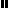 